Муниципальное общеобразовательное учреждение«Дмитриевская основная общеобразовательная школа»г.о. Серебряные ПрудыМосковская областьКОЛОДЦЫ - ИСТОЧНИКИ ПРЕСНОЙ ВОДЫпроектно-исследовательская  работаАвтор: учащаяся 8 класса Новицкая Елизавета Руководитель: учитель биологии  Ершова Л.М.п. Дмитриевский2019Оглавление1. ВведениеВода – это вся наша жизнь                                                                     стр 2-32. Основная часть                                                                                    стр 4-14                                                                    2.1Теоретическая часть Колодцы - искусственные хранилища  воды                                       стр 4-8     2.1.1 Результаты изучения информационных источников                  стр 4                                                                                                   2.1.2  Что такое колодец                                                                          стр 5                                            2.1.3 «Деревенский колодец, с цепью, с ведром»: технологические и  экологические требования к колодцам                 стр 6-72.1.4     Вывод по теоретической части работы                                      стр 82.2 Практическая часть Характеристика колодцев окрестностей посёлка Дмитриевский         стр 9-142.2.1 Определение месторасположения колодцев на территории, расположенной рядом с населёнными пунктами: п. Дмитриевский, д.Дмитриевка и  с.Митякино (исследование №1)                                  стр 9                                                            2.2.2 Изучение экологического внешнего состояния территории, окружающей колодцы (исследование №2)                                             стр  102.2.3 Водозабор-расход воды  (исследование №3)                                 стр   11                                                 2.2.4 Изучение качества воды в колодцах: органолептические и простейшие химические показатели (исследование №4)                     стр  12-132.2.5 Вывод по практической части работы.                                           стр  143 Заключение. «А мы опять хотим  напиться! Очень вкусная водица! А откуда достаётся? Из глубокого колодца»                                                         стр 15-164 Использованная литература                                                                  стр  175 Приложения1.ВведениеВода-это вся наша жизнь       Вода – уникальное вещество, входящее в состав клеток всех живых организмов и являющаяся основным компонентом природных минералов.  Вода на Земле находится в солёных и пресных  водоемах, подземных водах.  Причём, последние источники  составляют от 1,5% -2% от всех запасов пресной воды [4].  Пресная  вода активно используется промышленностью, сельским хозяйством, в быту, расходуется на технические нужды. Но главное значение воды  - быть источником обменных процессов в живых организмах. В окрёстностях нашего посёлка Дмитриевский  пресная вода плещется в  прудах, малых реках и речушках, родниках, болотах, в подземных источниках. Особенно важно , чтобы используемая нами  вода была чистой и не теряла своих уникальных свойств.Чистота наших пресных водоёмов – важное для нашей жизни условие, т.к. большинство воды, которое используют жители нашего поселка, содержит много железа. Причины этого явления объясняются природными особенностями наших грунтовых вод и техническим состоянием центрального водопровода посёлка. Отношение жителей к проблеме водоснабжения мы выясняли в ходе социологического опроса   (Приложение 1).   	Актуальность выбранной темы исследования: вода, которую жители нашего посёлка используют, не всегда отвечает стандартам качества. Наша территория пока ещё не включена в областную программу «Чистая вода», пока идёт   разработка проекта. Но употреблять чистую воду нам необходимо сейчас. Есть ситуации, когда жизненно необходимо, чтобы в организм человека  поступала чистая некипячёная вода – «сырая» вода -  значит,  нам необходимы источники чистой воды радом с домом, в окрестностях нашего посёлка.Гипотеза исследования: мы – жители сельской местности и источники чистой воды у нас находятся в подземных водах, которые залегают на технически доступной  глубине. Объект исследования: колодцы окрестностей нашего посёлка – источники пресной воды  Приложение .Предмет исследования: состояние воды в колодцах на территории нашего посёлка и рядом с ним, в шаговой доступности.Цель работы: установление соответствия  состояния колодцев  и   воды  в них стандартам и нормам.Задачи: - изучить научно-познавательную и специальную литературу;- создать карту-схему расположения колодцев в окрестностях посёлка Дмитриевский ; - провести обследование технического состояния колодцев; - проанализировать состояние колодезной воды, которое использует население;- организовать просветительский лекторий для учащихся и родителей на основе собранной информации;- провести флэшмоб для жителей посёлка .Методы исследования:- изучение научной и популярной литературы;- визуальное обследование ;- анкетирование учащихся, родителей и педагогов ; - простейшие анализы проб воды из колодцев .Результаты исследования: - карта-схема расположения колодцев в окрестностях посёлка Дмитриевский и информация о техническом состоянии колодцев, территории около них;- результаты анализа проб воды и их характеристика;- результаты анкетирование и исследования, их использование  для организации просветительского лектория для учащихся  «Чистой должна быть всегда колодезная вода!»;- флэшмоб под лозунгом  «Пока в колодце есть вода – то место ввек не опустеет!».2. Основная часть2.1 Теоретическая частьКолодцы – искусственные хранилища воды   2.1.1 Результаты изучения информационных источниковПознакомившись с различной литературой,  мы получили   теоретическую и практическую информацию. Сведения были получены из : - научно – популярной литературы, которая носит практический характер. Информация  написана в достаточно сложной форме и поэтому мы обращались за помощью  к взрослым, которые пользовались данными источниками при возведении колодцев на территории своего индивидуального участка. Эти книги содержат много различных схем и рисунков, практических советов и исторической информации [1,5]; -  учебников для школьников , где содержится сжатая и компактная информация  , с хорошими иллюстрациями и подробными инструкциями [4]. Также в данной литературе мы нашли рекомендации для проведения исследования №1;- специальных источников информации [2,3,7] были взяты методики для проведения исследований №2 и №4;- исследовательской работой школьника [6]. Из данной работы были взяты рекомендации для проведения исследования №3;-  информационными ресурсами Интернет [8,9,10].  Из этих  ресурсов информации мы взяли рекомендации о проведении флэшмоба на примере Всероссийской акции «Голубая лента» (апрель 2016 г.) [10] и информацию  для написания раздела 2 основной части работы [8,9].2.1.2 Что такое колодец 	Колодец – гидротехническое сооружение для добывания грунтовых вод, обычно представляющее собой вертикальное углубление с укреплёнными стенками и механизмом для подъёма воды на поверхность (ведро, бадья, насос и т.п.) [8]. Грунтовые воды – это воды, находящиеся в порах, пустотах и трещинах; они расположены в водоносном слое, залегающем на первом водоупорном пласте [4]. Главное  предназначение колодца – получение грунтовых вод, которые располагаются  на глубине от 10 метров, но не ниже уровня  20-40 метров. Уровень данной воды зависит от многих причин: от количества атмосферных осадков, от рельефа местности, от близости и полноводности рек и озер .  Но колодцы, как и другие источники подземных вод, в наше время не защищены от загрязнений. Колодцы – явление не городское, а сельское. Количество воды в колодце может колебаться от 50 литров в сутки до 600 литров. Издревле  колодцы на Руси были источниками и хранилищем чистой пресной воды, причём, эти хранилища были надёжными, постоянными и возобновляемыми.  21 июня – день Фёдора Колодезника- считался временем, когда надо было начинать строить колодец. В русских сказках часто упоминается «живая» и «мёртвая» вода, поэтому место под колодцец выбиралось усердно и долго. Вода из колодца , и во многом это подтверждается практически, несёт в себе целебные и оздоровительные свойства. К колодцам у нас в России относится также уважительно, как колоколам. С колодцами на Руси связано много обычаев и поверий. Почему колодец всегда должен быть чем-либо закрыт? Вода должна быть защищена от «нечистой силы». До сегодняшнего времени у нас в России сохранилась традиция: встречать гостя, предложив ему попить [10].2.1.3 «Деревенский колодец, с цепью, с ведром»: технологические и  экологические требования к колодцамКолодцы бывают двух типов: 1) трубчатые ил абиссинские  , так называемые «колонки» или колодцы-иглы; 2)  шахтные, которыми пользуется в нашей местности. Они у нас популярны вследствие того, что доступны экономически, могут быть построены сами людьми при помощи специалистов, довольно-таки долговечны [9]. Шахтные колодцы делят на несколько видов в зависимости от материала, из которого сделаны их стенки: деревянные, каменные или кирпичные, пластиковые, железобетонные . По воспоминаниям старожилов  стенки колодцы в п. Дмитриевском и его окрестностях делались из дерева и камня. Совсем недавно по инициативе администрации нашего поселениями был приведён  в порядок последний из реконструированных колодцев (около дома №25) ; деревянные стенки колодца заменены на железобетонные, как и в остальных колодцах . В настоящее время все строящиеся колодцы - железобетонные. Такой колодец может служить долго, до полувека. Его глубина от 15 м до 20 м. Но работа по возведению такого сооружения долгая и требует терпения. Для того, чтобы грунтовые воды не попадали в колодец снаружи он защищается. Чаще всего для этого используется различные виды гидроизоляции. Стыки между кольцами защищаются различными способами. Надземная часть колодца – оголовок  служит защитой, а также, для наблюдения подъёма и забора воды. Высота оголовка – до 1 м выше поверхности. Оголовок должен иметь крышку или перекрытие с люком. Вверху оголовок  прикрывают навесом или помещают в будку. Вокруг колодца делается «замок» из глины или суглинка и «отмостка» из кирпича, камня или асфальтируется. Водоприёмная часть колодца необходима для притока и накопления грунтовых вод. Для обеспечения притока воды в колодец, в нижней его части делаются отверстия. На дне устраивается фильтр, в нижнюю часть которого укладывается мелкий песок, а в верхнюю – крупный. В колодце также следует предусмотреть вентиляционную трубу. Для подъёма воды из колодцев используют различные приспособления: деревянный барабан (ворот) с одной или двумя ручками, ворот с колосом для одной или двух ёмкостей, «журавль» с бадьёй или другой посудиной и современные способы (ручные и электрические насосы) [1]. Обязательно при возведении колодца надо предусмотреть возможность его периодической очистки.  Вода в колодце должна быть безопасной для человека. Даже если она внешне чистая, без запаха и прозрачная, то в ней не исключено присутствие различных солей и избыточной жёсткости, возможно содержание болезнетворных бактерий. Выбирая место для колодца нужно учитывать многие факторы [5]:- глубина залегания грунтовых вод, мощность водоносного пласта  и прохождение водораздела. Данную информацию мы можем получить только у специалистов;-  место должно выше не менее чем на 50 метров по потоку грунтовых вод от выгребных ям, мест захоронения людей и животных, канализационных сооружений, складов ядохимикатов т.п.;- место не ложно затапливаться паводковыми водами, заболочено;- расстояние от магистралей с интенсивным движением транспорта должно быть не ближе 30 метров;- рядом с колодцем не должна быть расположена  мойка транспортных средств, водопой животных, стирка и полоскание белья, а также осуществление других видов деятельности, способствующих загрязнению воды;- колодец не должен быть расположен рядом с жилыми постройками, огородом, строениями, не должен мешать проезду транспорта и проходу людей  и т.п..2.1.4 Вывод по теоретической частиПроанализировав  информацию из научно-популярной и учебной  литературы  и  Интернет – ресурсов, мы  сделали выводы: - колодeц  –  традиционное гидротехническое сооружения для получения качественной питьевой  воды . Они в основном распространены в сельской местности. Колодцы давно известны те только у в России, но и во всём мире;- уважительное отношение к колодезной воде  – результат многолетнего народного опыта и его практической мудрости. В некоторых населённых пунктах для людей это единственный источник получения воды. В нашей местности колодцы до сих пор активно пользуются населением. -  строительство колодца  требует очень вдумчивого, грамотного отношения. Если соблюдать правила эксплуатации, то можно всегда у себя дома иметь качественную питьевую воду;- получение необходимой теоретической информации – необходимое условия для успешного выполнения практической части работы – наших исследований. Знания по теории мы получали разными способами: читали индивидуально, а затем делились информацией  друг с другом, а также получали консультации от взрослых;- проведение флэшмоба стало возможным лишь после того, как мы сами стали понимать важность  использования в своём ежедневном рационе качественной питьевой воды; - все должны  соблюдать  требования СанПиНа «Гигиенические требования к качеству воды нецентрализованного водоснабжения».2.2 Практическая частьХарактеристика колодцев окрестностей посёлка Дмитриевский         2.2.1 Определение месторасположения колодцев на территории, расположенной рядом с населёнными пунктами: п. Дмитриевский, д.Дмитриевка и с.Митякино (исследование №1)Цель: выяснить месторасположение существующих колодцев (действующих и заброшенных) на территории посёлка Дмитриевский,  д.Дмитриевка и с. Митякино и в пределах окрестностей этих населённых пунктов.  Методика: визуальный осмотр действующих и заброшенных колодцев во время пеших экскурсий школьников и осмотра взрослым населением  по просьбе школьников и педагогов. Методика осмотра была предложена учителем биологии Ершовой Л.М. Перечень информации, наносимой на карту-схему,  включает в себя следующие позиции: - месторасположение колодцев относительно адресной книги населённых пунктов;- назначение колодца: комплексное (для питья, полива, хозяйственных нужд, обеспечение водоснабжения индивидуального дома) или конкретное: питьевой;- общее визуальное состояние: хорошее без проблем; удовлетворительное с небольшими проблемами, которые можно решить самостоятельно своими силами; удовлетворительное с небольшими проблемами, которые можно решить, привлекая ресурсы администрации; неудовлетворительное (критическое).В результате  составлена карта-схема.  Она представлена в Приложении 2. 2.2.2 Изучение экологического внешнего состояния территории, окружающей колодцы (исследование №2)                                               Цель исследования: описание территориальной зоны колодца. Методика исследования взята из Приложения № 3 требований СанПиН 2.1.4.1175-02 [7]. Программа санитарно-гигиенического обследования шахтного колодца.Местонахождение колодца.Сколько жителей и домов обслуживает данный колодец, радиус обслуживания.Тип колодца.С какого уровня забирается вода.Состояние внешней поверхности стенок колодца.Состояние почвы вокруг колодца.Наличие замощения, тип замощения, на каком расстоянии.Наличие ската, водоотводной канавы и ограждения.Способ подъёма воды из колодца.10.Наличие крышки, навеса или будки, их состояние.11. Расстояние от жилых, бытовых, хозяйственных построек и др. источников загрязнения.12. Как располагаются источники загрязнения.Характер почвы между колодцем и источником загрязнения.Когда проводилась последняя чистка колодца.15.Кто проводит надзор за колодцем и отвечает за его санитарное состояние.Результаты  исследования представлены в Приложении 3.	2.2.3 Водозабор-расход воды (исследование №3)Цель:   провести анализ мониторинга водозабора-расхода воды за период с весны 2011 г. до весны 2017 г.Методика исследования взята из исследовательской  работы школьника [6].1.Анализ накопления воды в колодцы проводится 3 раза в год: 1 декада апреля, 2 декада июля, 2 декада октября. Объём воды в колодце, так как колодезные кольца имеют форму цилиндра с диаметром 1 м, вычисляется по формуле V=   R2 (3,14 0,25=0,785) H , где R - радиус колодезного кольца (0,5), Н - высота столба воды в колодце, которая измеряется простым устройством (чистая веревка с нанесёнными на нее отметками). 2. Расход воды определяется простым подсчётом израсходованной воды в день.Статистические данные для проведения данного исследования предоставлены учителем биологии Ершовой Л.М., владельцем индивидуального колодца по адресу п. Дмитриевский дом 49.2.2.4 Изучение качества воды в колодцах: органолептические ипростейшие химические показатели (исследование №3)                      Цель исследования Для исследования 1,2,3 и 4 взяты методики Г.Ю. Нечаевой [3]Определение запаха воды и его интенсивности. Пробу воды комнатной температуры наливаем в колбу объёмом 150 мл с широким горлом, плотно закрываем притёртой стеклянной пробкой, встряхиваем, отрываем быстро пробку и определяем характер и интенсивность запаха. Проделываем тоже самые действия, но уже нагревая воду на водяной бане до 600 С.Определение вкуса и привкуса воды. Интенсивность вкуса и привкуса оценивают после того, как вода прошла процесс кипячения и остыла до комнатной температуры. При исследовании в рот набирают 10-15 мл (1 столовую ложку) воды. Держат насколько минут, не проглатывая, и определяют характер и интенсивность привкуса. Эту процедуру проделывают несколько человек.3.Определение цветности воды методом визуальной колориметрии. Берем  пробы колодезной воды и сравниваем с набором стандартных растворов. Стандартные растворы – шкала цветности   из дихромата калия и сульфата магния. Готовим 2 раствора. Раствор №1: растворяет отдельно в дистиллированной воде 0,0875 дихромата калия (K2Cr2O7  и 2 г CoSO4 7Н2О), затем их смешивают , прибавляя 1 мл концентрированной серной кислоты (Н2SO4) и доводят в мерной колбе на 1 л дистиллированной воды до метки. Раствор №2: 1 мл концентрированной серной кислоты (Н2SO4) доводят дистиллированной водой до 1 литра. Готовят шкалу цветности, смешивая растворы, указанные в таблице:При визуальном определении в прозрачный цилиндр из бесцветного стекла с ровным дном наливают 100 мл исследуемой воды и, просматривая на белом фоне, подбирают раствор шкалы с похожей окраской.4. Определение прозрачности  воды. Качественной мерой прозрачности случит высота столба воды в сантиметрах, при которой можно различить на белой бумаге стандартный шрифт с высотой букв 3,5 мм. Воду хорошо перемешивают и наливают в высокий цилиндр с внутренним диаметром 2,5 см и дном из плоско отшлифованного стекла. Цилиндр устанавливают неподвижно над стандартным шрифтом на высоте 4 см. Просматривая шрифт сверху через столб воды и, сливая и доливая воду в цилиндр, находят столб воды, ещё позволяющий читать шрифт.5. Определение водородного показателя. Для исследования данного показателя взята методика С.В. Алексеева  [2].Водородный показатель определяют при помощи универсальной индикаторной бумаги с точностью до 1 единицы рН: полоску индикаторной бумаги погружают в исследуемую пробу, затем сравнивают окраску бумаги со стандартной шкалой. В зависимости от результата определяют группу природных вод: кислая, слабокислая, нейтральная, щелочная, слабощелочная.Результаты данного исследования по показателям 1-5 представлены в Приложении 42.2.4 Вывод по практической части работыВ результате проведённых исследований мы отмечаем:- на территории посёлка Дмитриевский и в его окрестностях расположено много колодцев: часть из них – общественные, они    активно используется всеми жителями в течение длительного времени; в последние годы благодаря  активному  строительству  частного жилья появилось большое количества индивидуальных колодцев;- проблема чистой пресной воды пока не решена, и жители посёлка пользуются колодцами как источниками чистой пресной воды;- исследуемые колодцы на территории п. Дмитриевский и в его окрестностях находятся в хорошем техническом состоянии;- водоохранная территория около большинства колодцев чистая, за исключением общественного колодца в посёлке Дмитриевский около прудов. Следует отметить, что на берегу прудов находится ещё ряд колодцев,  и территория около них находится в таком же запущенном состоянии;- органолептические показатели состояния воды в колодцах соответствуют норме, которая предъявляется нормами СанПина к подземным источникам воды;- все владельцы индивидуальных колодцев проводят систематическое исследование воды в специализированных лабораториях; воду в общественных колодцах регулярно контролирует служба санитарно-эпидемиологического  надзора;Общий вывод: вода в наших колодцах, которые контролируются жителями и специальными службами, пригодна для питья, она полезна и является необходимым звеном в рациональном здоровом питании.3. Заключение«А мы опять хотим  напиться! Очень вкусная водица! А откудадостаётся? Из глубокого колодца» 	Для человека подземные воды являются настоящим богатством. Они считаются важным возобновляемым полезным ископаемым. В современном мире проблема чистой пресной воды стоит очень остро. Результат влияния антропогенного фактора на природу не обошёл стороной и водные ресурсы.Наш проект получил свой старт в этом учебном году:  -свои простые наблюдения мы начали летом 2016 года; - поиск ответов на возникающие вопросы и теоретическую информацию мы организовали в течение учебного года; - исследования колодезной воды мы проводили, опираясь на наши знания и навыки, пусть они пока ещё малы; - анализируя результаты анкеты, мы убедились, что проблема чистой питьевой воды важна для наших жителей. Очень радует информация, полученная из  газеты «Серебряно - Прудский вестник» - наш посёлок планируется включить в областную программу «Чистая вода» [11];- проведённый  флешмоб показал, что мы своими силами можем проводить агитацию взрослых жителей и обращать их внимание на бережное отношение к колодцам как источникам чистой питьевой воды .          В ходе работы над проектом мы поняли: для того чтобы   решить какую-либо проблему,  надо самим быть активными людьми. В наших дальнейших планах:-  работа по благоустройству  колодцев совместно при содействии администрации г.о. Серебряные Пруды. Территория для трудового десанта - колодцы около прудов посёлка Дмитриевский (апрель-август 2017 г );- в будущем году мы познакомился с наукой химией, и продолжим свои исследования; дальнейшие исследования на основании новых знаний, которые мы получим при изучении курса химии 8 класса, будут более сложными (весна 2018 г);- результаты исследований  мы будим доводить до сведения наших жителей и товарищей (2017-2018 учебный год);- обязательно увеличим количество исследуемых колодцев.Наши предки оставили нам в наследство трудовые и человеческие традиции. Колодец – уникальное явление в цивилизации человека, а колодец в России – источник не только чистой воды, но и показатель нравственных качеств человека.Иду к колодцу. Как легкоПетлять к нему людской тропою,Чтоб зачерпнуть под край ведроС твоею чистою водою.Пока в колодце есть вода-То место ввек не опустеет,Не зарастёт к нему тропа,Молва о нем не оскудеет.Использованная литература1. Андреев А.М. Колодцы для садовых и приусадебных участков.- М.: Эксмо-пресс, 2008.2. Алексеев С.В. и др. Практикум по экологии: учебное пособие.- М.: АО МДС, 1996.3. Ермаков С.Э., Мосолов В.В. и др. Родники Подмосковья. Опыт проведения полевых лагерей.- М.: МИОО «Экосоюз Подмосковья», «Ладога-100», 2006.4.Герасимова Т.П.  Начальный курс географии: учебник для 6 класса - М., Дрофа, 2006.5. Носов А. Всё о колодцах. Рытье, обустройство, уход, ремонт.- СПб, Питер, 2011.6. Резяпкин Алексей, учащийся МБОУ №2  Исследовательская работа по теме «Колодец-источник воды».-  МО, 2013.7. Сборник нормативно-правовых документов:  СанПиН 2.1.4.1175-02 «Гигиенические требования к качеству воды нецентрализованного водоснабжения. – М.. УЦ «Перспектива», 2011.8. Википедия : ru.wikipedia.org.9. hppt//vodosnabzhenie/kolodec.html.10. http://www.obltv.ru/news/education/sverdlovskie-shkolniki-prisoedinilis-k-vserossiyskoy-aktsii-golubaya-lenta.11. Серебряно-Прудский вестник, общественно-политическая газета Серебряно- Прудского округа, №6 от 17.02.2017 г. стр 2.- ОАО «ПФОП «Волоколамская типография», 2017 12 Фотографии в Приложении 3 выполнены авторами проекта.Приложение 1Результаты анкетирования(в анкетировании участвовали жители п. Дмитриевский).Вопрос 1. Проводите ли Вы дополнительную очистку воды, которую берёте из централизованного водопровода посёлка ?(Опрошены 33 семьи; результаты выражены в % от общего числа респондентов)Вопрос 2. Если Вы проводите дополнительную очистку, то делаете это при помощи:(Опрощены 33 семьи; при ответе можно было выбрать несколько вариантов ответа; результаты выражены в целых числах (количество выбранных ответов)).Вопрос 3. Пользуетесь ли Вы водой из наших колодцев (индивидуальных и общественных).(Опрошены 33 семьи; результаты выражены в % от общего числа респондентов).Вопрос 4. Поддерживаете ли вы инициативу администрации г.о. Серебряные Пруды по вхождению нашего посёлка в областную программу «Чистая вода». (Опрошена 31 семья; результаты выражены в % от общего числа респондентов).Приложение 2Колодец № 1 общественный колодец д. Нижняя Дмитриевка, напротив дома 7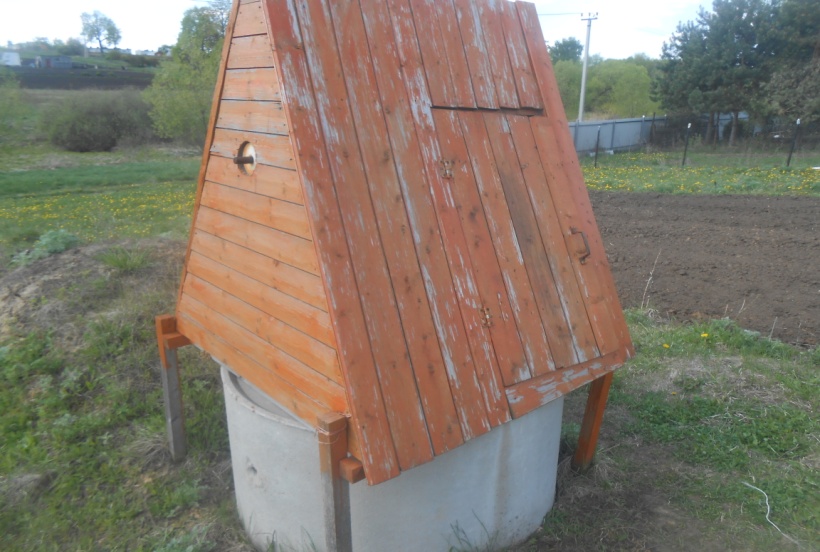 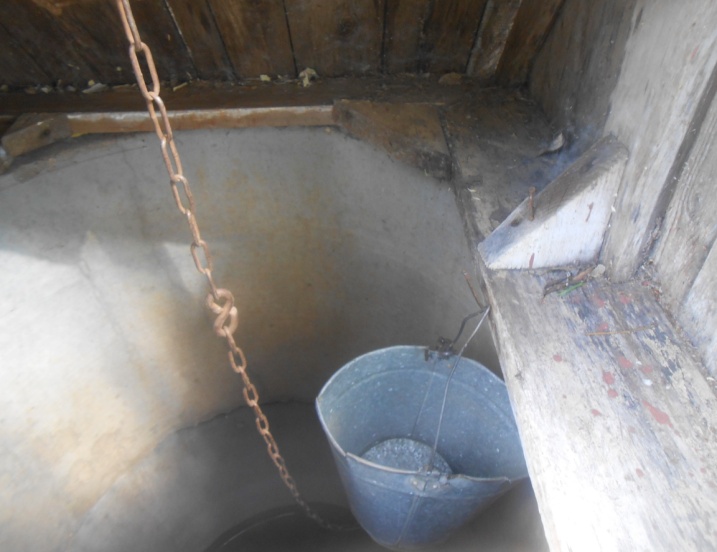 Колодец № 2 общественный колодец п.Дмитриевский, напротив дома 34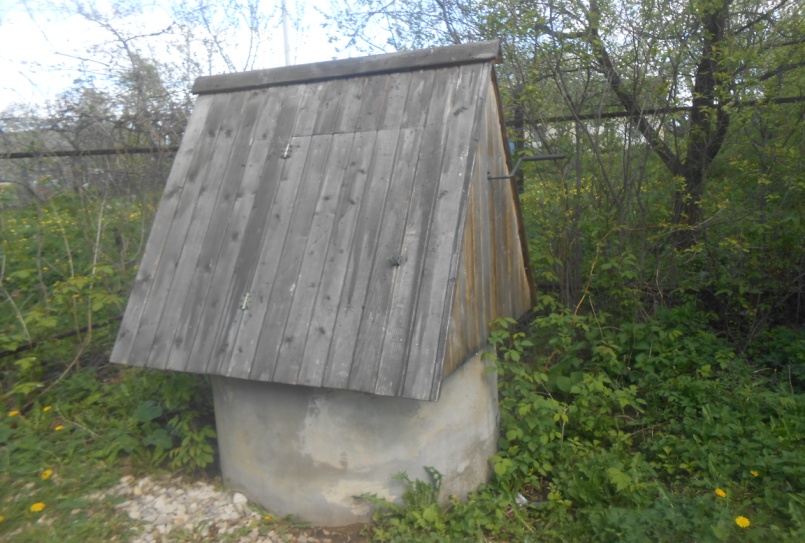 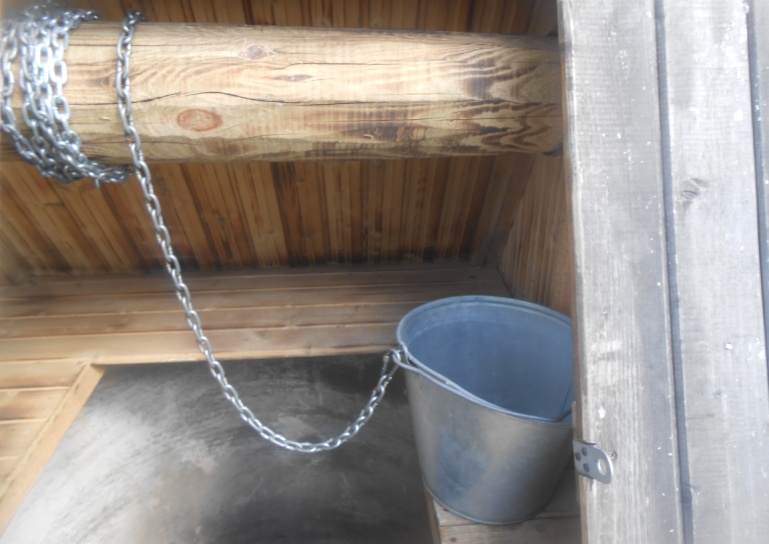 Колодец № 3 индивидуальный колодец п.Дмитриевский Лапшин В.Г.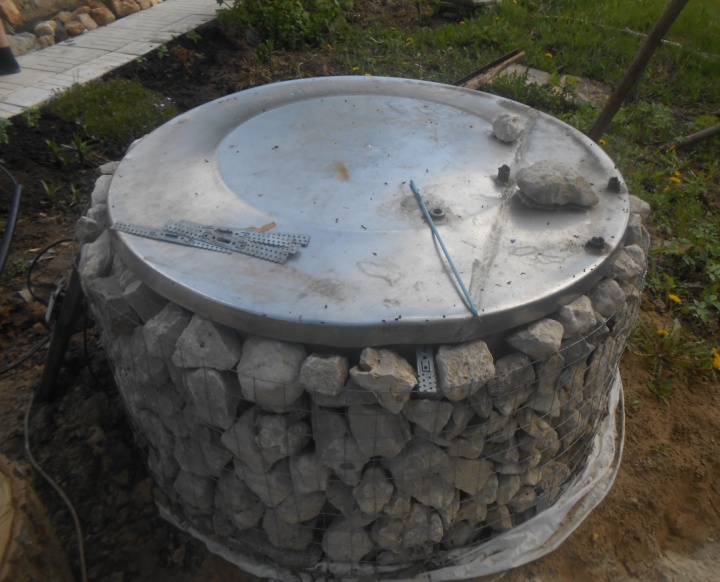 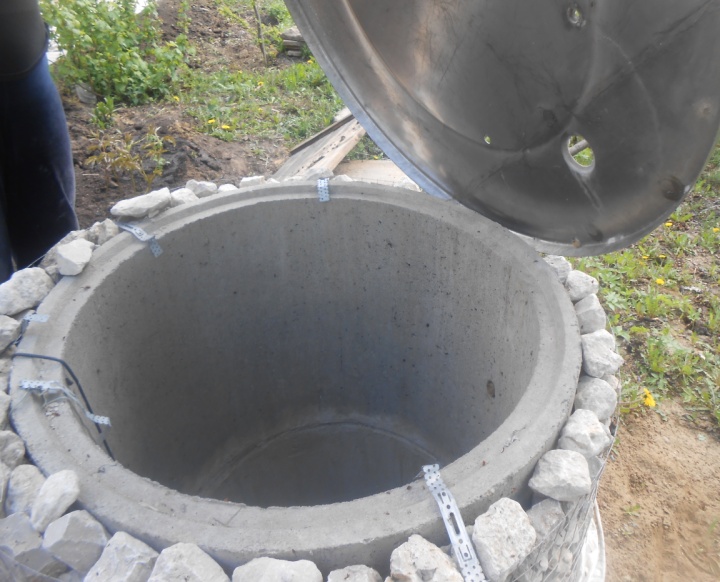 Колодец № 4индивидуальный колодец п.Дмитриевский  Ершов М.М.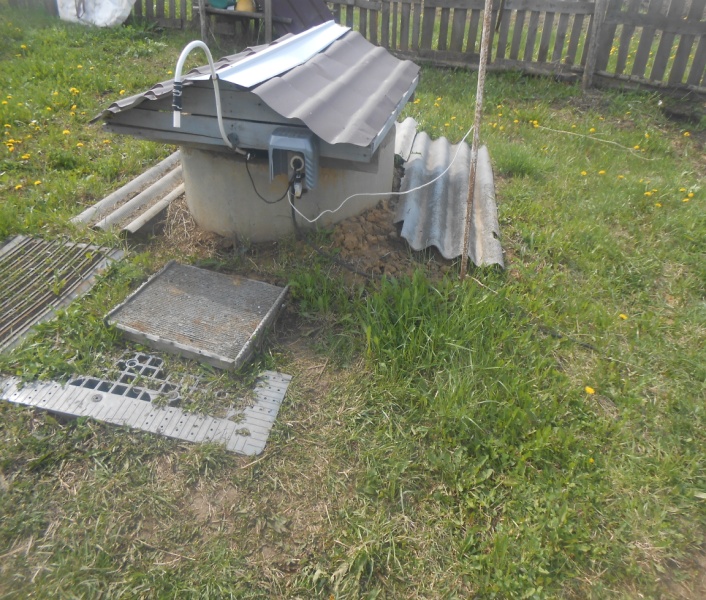 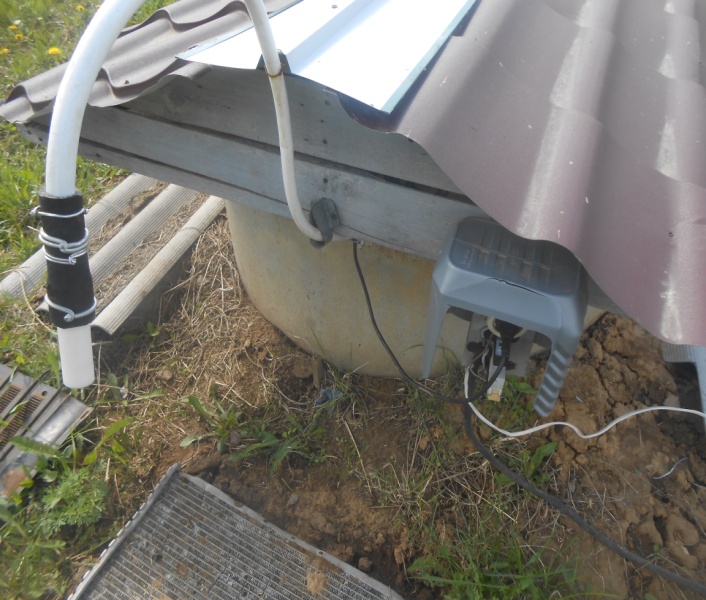 Колодец № 5индивидуальный колодец Брылёва Г.И. 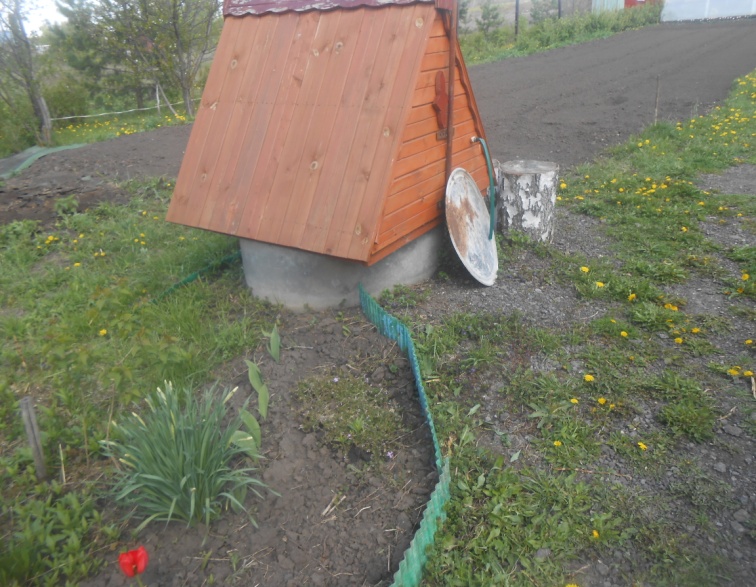 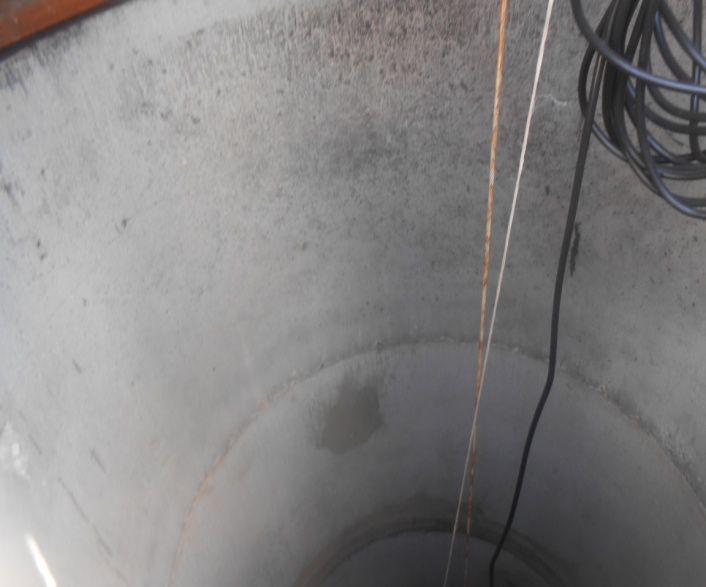 Приложение 3Результаты санитарно-гигиенического обследования колодцев п. Дмитриевский и его окрестностей.3 показатель4 показатель5 показательР-рГрадусы цветности (%)Градусы цветности (%)Градусы цветности (%)Градусы цветности (%)Градусы цветности (%)Градусы цветности (%)Градусы цветности (%)Градусы цветности (%)Градусы цветности (%)Градусы цветности (%)Градусы цветности (%)Градусы цветности (%)Градусы цветности (%)Градусы цветности (%)Р-р051015202530405060708090100№101234568101214161820№210099989796959492908886848280№ колодцаПоказатели обследованияПоказатели обследованияПоказатели обследованияПоказатели обследования№ колодца1234№ 1: общественный колодецд. Нижняя ДмитриевкаРядом с дорогой с довольно интенсивным движением, на небольшом склоне, около индивидуального домаБерут воду ½ населения деревни и приезжают и из других населённых пунктовR : от 10 м до  500 мНа момент основания «сруб» деревянный, сейчасбетонный («сруб» колодца из бетонных колец)2,5 м№ 2общественный колодецп.ДмитриевскийОколо индивидуальных садов, в низине  и недалеко от прудаБерут воду многие жители п. ДмитриевскийR : от 20 м до 1,5 кмНа момент основания «сруб» деревянный, сейчасБетонный («сруб» колодца из бетонных колец)3 м№ 3индивидуальный колодецп.ДмитриевскийЛапшин В.Г.В саду индивидуального участка, на склоне около дома---Бетонный: «сруб» колодца из бетонных колец6,5 м № 4индивидуальный колодецп.Дмитриевскийдом 49Ершов М.М.В саду индивидуального участка, на ровном месте и на расстоянии 50 м от дома---Бетонный: «сруб» колодца из бетонных колец7 м№ 5индивидуальный колодецБрылёва Г.И.В саду индивидуального участка, на склоне и расстоянии 20 м от дома, рядом с прудом.---Бетонный: «сруб» колодца из бетонных колец4,55678№ 1: общественный колодецд. Нижняя ДмитриевкаЧистоеНе рыхлая, слегка влажная.Есть бетонное замощение на поверхности земли вокруг оголовка (1,5м)Есть скат, нет ограждения, водоотводной канавы нет; для воды металлическое ведро.№ 2общественный колодецп.ДмитриевскийЧистоеРыхлая, влажная.Нет замощения на поверхности земли вокруг оголовкаЕсть скат, нет ограждения водоотводной канавы нет; для воды металлическое ведро.№ 3индивидуальный колодецп.ДмитриевскийЛапшин В.Г.ЧистоеНе рыхлая, сухаяЕсть  бетонное замощение на поверхности земли вокруг оголовка (2м); есть скат, водоотводная канава,  вода поднимается электронасосомЕсть скат, водоотводная канава,  вода поднимается электронасосом№ 4индивидуальный колодецп.Дмитриевскийдом 49Ершов М.М.ЧистоеНе рыхлая, сухаяЕсть бетонное замощение на поверхности земли вокруг оголовка (2м)Есть скат, водоотводная канава,  вода поднимается электронасосом.№ 5индивидуальный колодецБрылёва Г.И.ЧистоеНе рыхлая, сухаяЕсть  бетонное замощение на поверхности земли вокруг оголовка (1,5-2Есть скат, водоотводная канава; для воды деревянная бадья.9101112№ 1: общественный колодецд. Нижняя ДмитриевкаМеталлическое ведро.Наличие крышки , хорошее состояние6-7 мНа уровне колодца№ 2общественный колодецп.ДмитриевскийМеталлическое ведро.Наличие крышки и  навеса , хорошее состояние2-3 мНа уровне колодца№ 3индивидуальный колодецп.ДмитриевскийЛапшин В.Г.ЭлектронасосНаличие крышки, хорошее состояние7-9 мВыше уровня колодца№ 4индивидуальный колодецп.Дмитриевскийдом 49Ершов М.М.ЭлектронасосНаличие  навеса , отличное  состояние------№ 5индивидуальный колодецБрылёва Г.И.Деревянная бадья.Наличие  навеса и крышки, хорошее  состояние---В стороне от колодца131415№ 1: общественный колодецд. Нижняя ДмитриевкаПесок2014 гАдминистрация, органы Госэмидемнадзора№ 2общественный колодецп.ДмитриевскийТорф2014 гАдминистрация, органы Госэмидемнадзора№ 3индивидуальный колодецп.ДмитриевскийЛапшин В.Г.ГлинаНовый колодец: срок эксплуатации 2-й годИндивидуально.Платный анализ воды№ 4индивидуальный колодецп.Дмитриевскийдом 49Ершов М.М.---2016 г.Индивидуально.Платный анализ воды№ 5индивидуальный колодецБрылёва Г.И.Глина2015 г.Индивидуально№ колодцаПоказатель обследованияПоказатель обследования№ колодцаХарактер запахаИнтенсивность запаха№ 1: общественный колодецд. Нижняя ДмитриевкаАроматный (огуречный)Слабый (комментарий): запах, не привлекающий внимания потребителя, но обнаруживаемый, если на него обратить внимание№ 2общественный колодецп.ДмитриевскийБолотный (илистый)Слабый№ 3индивидуальный  колодецп.ДмитриевскийЛапшин В.Г.Отсутствие запаха---№ 4индивидуальный колодецп.Дмитриевскийдом 49Ершов М.М.Ароматный (запах морозного воздуха)Слабый№ 5индивидуальный колодецБрылёва Г.И.Древесный (запах древесной коры)Очень слабый (комментарий): запах не  поддающийся обнаружению хозяином колодца, но обнаруживаемый   в специальной лаборатории опытным путём.№ колодцаПоказатель обследования№ колодцаЦветность (%)№ 1: общественный колодец д. Нижняя Дмитриевка5№ 2 общественный колодец п.Дмитриевский10№ 3 индивидуальный  колодец п.Дмитриевский  Лапшин В.Г.10№ 4индивидуальный  колодец п.Дмитриевский дом 49 Ершов М.М.5№ 5 индивидуальный  колодец Брылёва Г.И.5№ колодцаПоказатель обследования№ колодцаПрозрачность№ 1: общественный колодец д. Нижняя Дмитриевка4+10№ 2 общественный колодец п.Дмитриевский4+8№ 3 индивидуальный  колодецп.Дмитриевский Лапшин В.Г.4+15№ 4индивидуальный  колодец п. Дмитриевский дом 49 Ершов М.М.4+16№ 5 индивидуальный  колодец Брылёва Г.И.4+12№ колодцаПоказатель обследования№ колодцарН (характер среды)№ 1: общественный колодец д. Нижняя Дмитриевканейтральный№ 2 общественный колодец п.Дмитриевскийслабощелочной№ 3 индивидуальный  колодецп.Дмитриевский Лапшин В.Г.нейтральный№ 4индивидуальный  колодец п. Дмитриевский дом 49 Ершов М.М.нейтральный№ 5 индивидуальный  колодец Брылёва Г.И.нейтральный